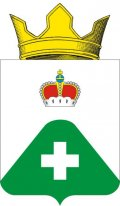 АДМИНИСТРАЦИЯСЕЛЬСКОГО ПОСЕЛЕНИЯ ВЫСОКОВОРАМЕШКОВСКИЙ РАЙОНТВЕРСКАЯ ОБЛАСТЬПОСТАНОВЛЕНИЕд. Высоково30.04.2020											№35О внесении изменений в Постановлениеадминистрации сельского поселенияВысоково Рамешковского района Тверской области от 11.03.2020 №23«О неотложных мерах по подготовке кпожароопасному периоду населенных пунктови охране лесов, торфяных месторождений, объектов экономики на территории сельского поселения Высоково» В соответствии с Федеральным законом от 21.12.1994 года № 69 –ФЗ «О пожарной безопасности», в соответствии с Федеральным законом от 06.10.2003 года №131-ФЗ «Об общих принципах организации местного самоуправления в Российской Федерации», рассмотрев протест прокурора Рамешковского района на пункт 10 постановления администрации сельского поселения Высоково Рамешковского района от 11.03.2020 №23 «О неотложных мерах по подготовке к пожароопасному периоду населенных пунктов и охране лесов, торфяных месторождений, объектов экономики на территории сельского поселения Высоково» администрация сельского поселения ВысоковоП О С Т Н О В Л Я Е Т:Протест прокурора Рамешковского района на пункт 10 постановления 11.03.2020 №23 «О неотложных мерах по подготовке к пожароопасному периоду населенных пунктов и охране лесов, торфяных месторождений, объектов экономики на территории сельского поселения Высоково», удовлетворить.Пункт 10 постановления администрации сельского поселения Высоково Рамешковского района от 11.03.2020 №23 «О неотложных мерах по подготовке к пожароопасному периоду населенных пунктов и охране лесов, торфяных месторождений, объектов экономики на территории сельского поселения Высоково», исключить. Настоящее постановление подлежит официальному обнародованию.Настоящее постановление вступает в силу с момента официального обнародования.Глава сельского поселения Высоково					Е.В.Смородов 